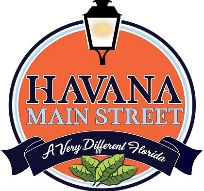 Painting in the Shade – 3rd Annual Plein Air EventHavana FloridaCALL FOR ARTISTSMay 18 - 20, 2023Deadline: April 28, 2023 Send Submissions to: Ann.HavanaMainStreet@gmail.com850-755-2999Special Guest Artist: Orit ReubenJoin us for a Plein Air painting event that will highlight the beauty and history of Havana Florida. Artists are invited to capture “A very different Florida” called Havana.Calendar	May 18	Artist locate throughout community and paint till noon (optional)Lunch Break Artist Talk.Location	1908 Event Venue, 102 E. 7th Avenue, Havana, FL		Artist resume painting for the rest of the dayMay 19	Artist locate throughout community and paint till noon (optional)Lunch Break Artist TalksLocation	Havana Springs Resort Annex, 102 E. 7th Avenue, Havana, FL		Artist resume painting for the rest of the dayNight Happy Hour Reception  6:00 – 7:30 Location	1908 Event Venue, 102 E. 7th Avenue, Havana, FL.May 20	Artist locate throughout community and paint till noon.		Judging will begin at 2:00Location	1908 Event Venue, 102 E. 7th Avenue, Havana, FLPaint Out 	9:a.m. to 11:00a.m.Location	Downtown Havana – Local artists and interested community creatives are welcome to participate in a Plein Air Paint Out. The results of this timed event will then be critiqued by our guest artist Orit Ruden and judged by guest judgeGala Reception 6:00p.m.- 9:00p.m.Location	1908 Event Venue, 102 E. 7th Avenue, Havana, FLRequirements of the Artists Registration fee - $35.00Artists are asked to submit three images of their work.Painting at least one painting a day, dimensions of the artists choice, but may paint as many as they wish.Previously painted artwork may be brought and displayed during the event, artists may bring three works, not to exceed 30 x 30”. These works must be ready for hanging, NO SAWTOOTH hangers. Gallery space will be provided for each attending artist, with volunteers in attendance and gallery will have regular hours of operation during event. Wet works should be brought in and hung at the end of each day’s paintings if possible.Commission of sales is 60% to artists and 40% to Havana Main Street. No “Wet” works will be for sale prior to Gala Event. Artist may paint as many paintings as they wish.All works will hang in the Havana Springs Resort Annex, 102 E. 7th Avenue, Havana, FLParticipation in Artist Talks are optional but encouraged.Registration:Name:		__________________________________________________________________Address	__________________________________	___________	___	____________Email		__________________________________________________________________Telephone	_____	____________________________________________________________Website	__________________________________________________________________Facebook	__________________________________________________________________IMAGE 1.	Title: _____________________________________________________________		Dimensions: _______________________________________________________	IMAGE 2.	Title: _____________________________________________________________		Dimensions: _______________________________________________________IMAGE 3.	Title: _____________________________________________________________		Dimensions: _______________________________________________________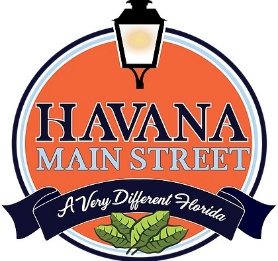 Please contact Ann Kozeliski, Executive Director, Havana Main Street, Havana, FL 32333 with any questions at 850-755-2999 or at ann.havanamainstreet@gmail.com and visit www.HavanaMainStreet.com and Facebook page for updates.